 Информация о мероприятия по реализации программы по формированию законопослушного поведенияМБОУ СОШ п .Петровский 2020  годуС целью реализации программы по формированию законопослушного населения и укрепление системы профилактики безнадзорности и правонарушений обучающихся в МБОУ СШ п. Петровский в 2020 году велась следующая работа:Администрацией ОУ в течении всего года шло изучение законодательства РФ по вопросам ответственности за разжигание межнациональной и межконфессиональной розни, по  профилактике безнадзорности и правонарушений. Работа с обучающимися,  по вопросам ответственности за разжигание межнациональной и межконфессиональной розни, по  профилактике безнадзорности и правонарушений через систему уроков, классных часов, круглых столов, акций и бесед.В ОУ разработан  и внедрен в учебно-воспитательный процесс элективный курс «Правовая культура». Профилактика преступлений и правонарушений и экстремизма в ученической среде. Организация и проведение:классных часов -45, родительских собраний -17, 3)бесед – 60.4. Правовое воспитание несовершеннолетних.Организация и проведение в ОУ:круглых столов (встреча с сотрудниками прокуратуры, инспектором ПДН, начальником ОПСП п. Петровский)экскурсия ОПСП п. Петровский5. В школе организована работа с родителями  по  проблемам насилия и жестокого обращения с детьми, по профилактике преступлений и правонарушений:-Беседы-60;-Родительское собрание-45;-Анкетирование-1.6. Организована  работа с обучающимися и воспитанниками в период проведения  пришкольных лагерей с дневным пребыванием детей по использованию эффективных форм духовно-нравственного воспитания.7. Подготовка и участие в мероприятиях, приуроченных к Всемирному дню здоровья.Участие в спортивных соревнованиях.Проведение бесед по здоровому образу жизни, отказе от курения, регулярном питании, о режиме дня, занятиях спортом.Выпуск уголка «Береги здоровье смолоду!»Конкурс рисунков «ЗОЖ»8. Организация и проведение онлайн-мероприятий, посвященных 1 июня – Международному дню защиты детей.9. Анкетирование подростков по проблемам межличностных и национальных отношений, по развитию самооценки и коммуникативных навыков, по вопросам профилактики преступлений и правонарушений-50человекПроведение классных и общешкольных собраний в ОУ района совместно с органами системы профилактики по вопросам противодействия экстремизму и национализму в ученической среде.Прошли  встречи с инспектором ПДН Глотовой Е.А.10. Подготовка и проведение мероприятий, приуроченных к следующим датам:  День памяти бесланской трагедии: -радиолинейка, -выставка в школьной библиотеке, -библиотечный урок «Терроризм -угроза обществу» 10-11 кл,-классные часы 1-9 класс.День памяти жертв политических репрессий:- классные часы 7-11клДень народного единства:-Библиотечный час «История праздника» .-«Веселые старты».Международный день толерантности:-классный час 1-11класс(199 чел).11. В школе обновлены  информационные уголки по вопросам противодействия экстремизму и национализму, профилактике преступлений и правонарушений.12. В школе установлены контентные фильтры на компьютеры «Интернет Цензор», блокирующих доступ граждан, в том числе обучающихся к Интернет-ресурсам экстремистской направленности, в подведомственных учреждениях, исключение  из библиотечного фонда образовательных учреждений литературы, пропагандирующей экстремизм ( два раза в год).13. Выявление семей и детей «группы риска»: на 1 сентября 2020 года на ВШУ состоит 3 обучающихся, на учете в ПДН 2.Посещение семей учащихся, состоящих на внутришкольном учёте, учёте в ПДН и КДН в летний период с целью профилактики правонарушений, преступлений и безнадзорности14. Выявление учащихся, длительное время не посещающих образовательные учреждения, принятие мер по возвращению их в школу:Беседы с родителями;Посещения на дому;Ходатайства в ПДН ОМВД, КДН по Добринскому районуСистематический контроль за посещаемостью и успеваемостью школьных занятий  детьми данной категории.15. Выявление семей и детей 
«группы  риска». В 2020  году  данной категории нет.16. Постоянно ведется выявление и контроль детей, занимающихся 
противоправной деятельностью ( беседы, анкетирование).17. Антинаркотические мероприятия, пропагандирующие ценностное отношение детей и подростков к своему здоровью, отказ от алкоголя, наркотиков и табака :19. Распространение специальных материалов антинаркотической направленности: буклеты, брошюры, социальная реклама.20. Администрация ОУ осуществляет постоянный контроль за охватом обучающихся  дополнительным образованием. 88% обучающихся посещают кружки и спортивные секции21. Проводится работа  по организации летнего труда и отдыха учащихся с привлечением детей и подростков, находящихся в социально – опасном положении. Контроль их занятость во время каникул.22. Запланирован комплекс мероприятий, посвященных  Международному Дню борьбы с наркомафией и наркобизнесом.1.Радиолинейка «1 марта - День борьбы с наркобизнесом. Скажи наркотикам "Нет" .2. Классный час «Скажи наркотикам "Нет" .» 1-11 класс23.  Спортивные мероприятия среди подростков под лозунгом «Спорт- альтернатива пагубным привычкам»:24. Привлечение в кружки и спортивные секции учащихся, состоящих на внутришкольном учете и учетах  в ПДН,КДН .Директор школы                                                  Исаева Е.А. 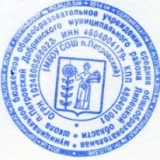 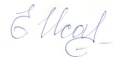 Велопробег «Здоровье – это клад».Викторина «ЗОЖ» Я здоровье берегу,сам себе я помогу!Просмотр мультфильма «Как медведь трубку в лесу нашел», серия кл. часов«Курить-здоровью вредить».Соревнования по футболу«Я за здоровый образ жизни». Конкурс рисунков «Нет-наркотикам!»18. В ОУ ведется работа психолого –педагогической службы с учащимися и родителями: мониторинги, оказание консультативно-диагностическую социальную помощьВеселые старты 1-4 классыФутбол 5-8 классыПионербол 5 классВолейбол 6-11 классыБаскетбол 9-11 классы